Pre-implantation Genetic Diagnosis (PGD)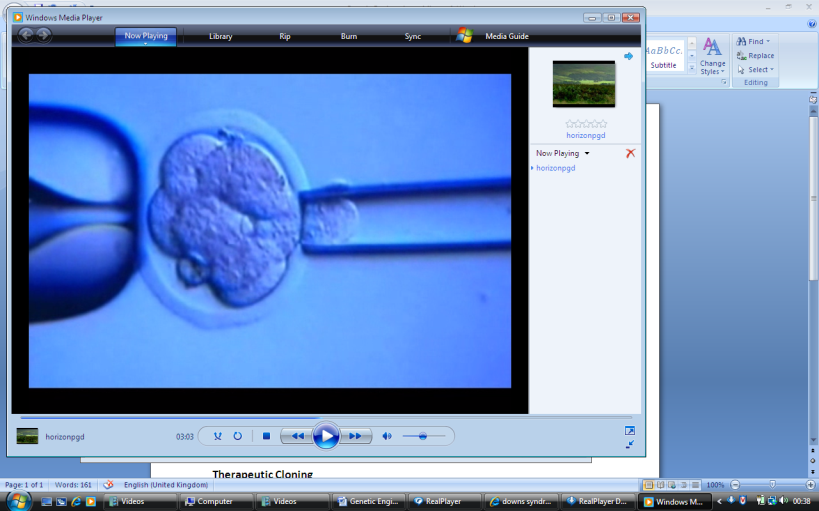 Describe ‘PGD’.   Hints:  IVF, 8-cell embryo, remove one cell, screen, implant chosen embryo_____________________________________________________________________________________________________________________________________________________________________________________________________________________________________________________________________________________________________________________________________________________________________________________________________________________How is PGD used in the UK today?  Please give examples of specific conditions.____________________________________________________________________________________________________________________________________________________________________________________________________________________________________________________________________________________________________________________________________________________________________________________Is it right to say that PGD can treat genetic abnormalities?  Explain your answer.____________________________________________________________________________________________________________________________________________________________________________________________________________________________________________________________________________________________________________________________________________________________________________________92% of ‘Down’s Syndrome pregnancies’ are aborted in the UK.  Some people use PGD to prevent Down ’s Syndrome pregnancies.  Do you think this is right?  Give reasons for your views.____________________________________________________________________________________________________________________________________________________________________________________________________________________________________________________________________________________________________________________________________________________________________________________UK law (in 2011) does not allow PGD to be used to choose the gender of a child (except to avoid a genetic disorder that only affects either males or females).  Do you think couples should be allowed to choose the gender of their children?  Give arguments on both sides before stating your conclusion._________________________________________________________________________________________________________________________________________________________________________________________________________________________________________________________________________________________________________________________________________________________________________________________________________________________________________________________________________________